Supplementary Material S7: Photosynthesis parameters in ‘Sebastian’ and hvabi5.d based on chlorophyll a fluorescence in the presence of drought (25 DAS). The statistical analysis was calculated using two-way ANOVA (P≤0.05) followed by Tukey’s honestly significant difference test (Tukey HSD-test) (P≤0.05) to assess differences between growth conditions and analyzed genotypes. Statistically significant differences (P≤0.05) are marked by different letters. ABS/RC - absorption flux per active reaction center, TR0/RC - trapping flux per RC, ET0/RC - electron-transport flux per RC, DI0/RC - dissipation flux per RC, RC per cross section RC/CS0, φP0 - maximum quantum yield of primary photochemistry, PIABS - performance index.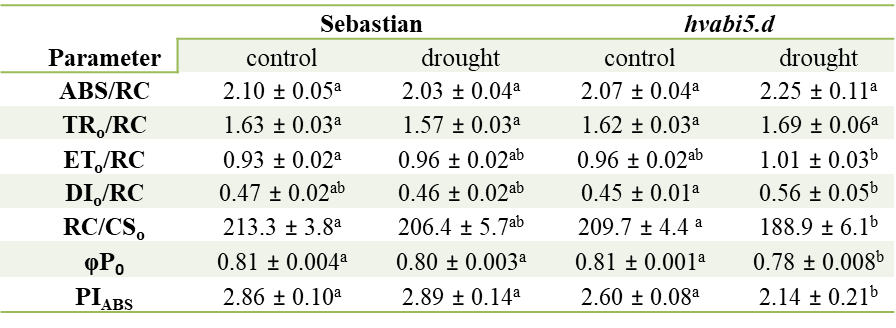 